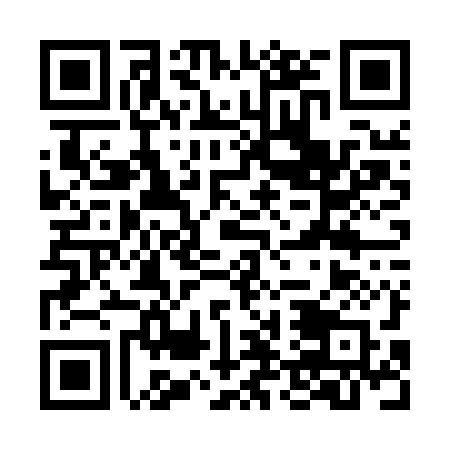 Prayer times for Santa Barbara de Padroes, PortugalMon 1 Apr 2024 - Tue 30 Apr 2024High Latitude Method: Angle Based RulePrayer Calculation Method: Muslim World LeagueAsar Calculation Method: HanafiPrayer times provided by https://www.salahtimes.comDateDayFajrSunriseDhuhrAsrMaghribIsha1Mon5:477:171:366:067:559:192Tue5:467:151:356:067:569:203Wed5:447:141:356:077:579:224Thu5:427:121:356:077:589:235Fri5:417:111:346:087:599:246Sat5:397:091:346:088:009:257Sun5:377:081:346:098:019:268Mon5:357:061:346:108:019:279Tue5:347:051:336:108:029:2810Wed5:327:041:336:118:039:2911Thu5:307:021:336:118:049:3112Fri5:297:011:336:128:059:3213Sat5:276:591:326:128:069:3314Sun5:256:581:326:138:079:3415Mon5:246:561:326:138:089:3516Tue5:226:551:326:148:099:3617Wed5:206:541:316:148:109:3818Thu5:186:521:316:158:119:3919Fri5:176:511:316:158:119:4020Sat5:156:501:316:168:129:4121Sun5:136:481:316:168:139:4322Mon5:126:471:306:178:149:4423Tue5:106:461:306:178:159:4524Wed5:096:441:306:188:169:4625Thu5:076:431:306:188:179:4726Fri5:056:421:306:198:189:4927Sat5:046:411:306:198:199:5028Sun5:026:401:296:208:209:5129Mon5:016:381:296:208:219:5330Tue4:596:371:296:218:229:54